МИНИСТЕРСТВО ОБРАЗОВАНИЯ, НАУКИ И МОЛОДЕЖНОЙ ПОЛИТИКИ КРАСНОДАРСКОГО КРАЯМУНИЦИПАЛЬНОЕ БЮДЖЕТНОЕ УЧРЕЖДЕНИЕДОПОЛНИТЕЛЬНОГО ОБРАЗОВАНИЯ«ДВОРЕЦ ТВОРЧЕСТВА ДЕТЕЙ И МОЛОДЁЖИ ИМ. Н.И. СИПЯГИНА»МУНИЦИПАЛЬНОГО ОБРАЗОВАНИЯ ГОРОД НОВОРОССИЙСКОТЧЕТО РЕАЛИЗАЦИИ ПРОЕКТАкраевой инновационной площадки по теме:«Социокультурный центр «ОРИЕНТИР» как координатор неформального и  информального образования в городе Новороссийске» (КИП 2016) за 2019г.Паспортная информацияОтчетТема проекта: «Социокультурный центр «ОРИЕНТИР» как координатор неформального и  информального образования  в городе Новороссийске» (КИП 2016)Цель:  создание условий для организации деятельности социокультурного центра «ОРИЕНТИР» на базе Дворца творчества детей и молодёжи им. Н.И. Сипягина города НовороссийскаЗадачи обобщающего этапа: 	анализ достигнутых результатов и определение вектора дальнейшей работы социокультурного центра МБУ ДО ДТДМ;разработка методических материалов по предъявлению результатов деятельности;трансляция итогов проекта.Инновационность: новизна данного проекта состоит в разработке модели «Социокультурного центра «ОРИЕНТИР»  на базе Дворца творчества, который будет являться координатором неформального и информального образования в городе Новороссийске.  Для системной и качественной реализации дополнительного образования осуществляется взаимодействие с организациями не только системы образования, но и с сопредельными структурами, а также имеются все необходимые условия для выстраивания  деятельности таким образом, чтобы все основные программы Дворца творчества работали как единый механизм.2.  Измерение и оценка качества инновации В настоящее время, когда осуществляется государственный и социальный заказ на развитие дополнительного образования в нашей стране, Дворец творчества видит  пути  реализации  задач обобщающего этапа инновационного проекта, опираясь на  федеральные документы.  Стратегическими документами, которыми руководствуется в своей деятельности МБУ ДО «Дворец творчества детей и молодежи им. Н.И. Сипягина» муниципального образования город Новороссийск являются:Федеральная целевая программа «Развитие дополнительного образования детей в Российской Федерации до 2020 года» Постановление правительства Российской Федерации от 31 марта 2017 г. № 376 «О внесении изменений в государственную программу Российской Федерации «Развитие образования» на 2013-2020 годы». Постановление Правительства Российской Федерации от 23 мая 2015 г № 497 «О Федеральной целевой программе развития образования на 2016-2020 годы».Приказ Министерства образования и науки Российской Федерации от 09 ноября 2018г. № 196 «Об утверждении Порядка организации и осуществления образовательной деятельности по дополнительным общеобразовательным программам».Федеральный проект «Успех каждого ребенка» национального проекта «Образование»Постановление Главного государственного санитарного врача РФ от 4 июля 2014 г. № 41 «Об утверждении СанПиН 2.4.4.3172-14 «Санитарно-эпидемиологические требования к устройству, содержанию и организации режима работы образовательных организаций дополнительного образования детей». Анализ результатов работы по созданию социокультурного центра на базе крупнейшего учреждения дополнительного образования города – МБУ ДО «Дворец творчества детей и молодежи им. Н.И. Сипягина» муниципального образования город Новороссийск позволяет говорить о том, что через реализацию поставленных задач  активизируется развитие системы дополнительного образования в городе в русле современных требований приоритетного проекта «Доступное дополнительное образование»:Это прежде всего:	создание   новых образовательных маршрутов, программ технической и естественнонаучной направленностей:•	материально-техническое  оснащение  мест для развития учащихся по инженерно- техническим направлениям; •	повышением доступности образовательного   процесса. 	За период 2019г. разработано и принято к исполнению:Положения:«Городской конкурс программ ПДО»;«Городской конкурс видеороликов»;«О присвоении спортивных разрядов»;«Об экспертизе дополнительных общеобразовательных программ и образовательных проектов»;«О Сайте ДТДМ»;«О создании комиссии по урегулированию  споров между  участниками образовательных отношений»;«О многопрофильном отделе спортивно-технической и  профессиональной ориентации»;«О  размерах, порядке и условиях осуществления стимулирующих выплатах  работникам  МБУ ДО ДТДМ»2) Новые программы:«Судомоделизм»,  «Основы тележурналистики», «Мы помним. Мы гордимся», «Мир вокруг нас. Растения»3) Самостоятельно созданная  печатная продукция :Методическая разработка: «Анализ эффективности использования различных форм работы и методических приемов в хореографии, формирующие знания обучающихся»;Методическое пособие «Игровая копилка»;Методическое пособие «Сборник игр»;Методическая разработка «Возможности  голоса  и  возраст  исполнителя» (для педагогов по классу вокала);Методическая разработка  «Развитие моей коммуникации»;Методическая разработка «Постановка голоса. Этапы и приемы его развития»;Методические рекомендации «Использование здоровьесберегающих образовательных технологий на занятиях  вокала»;Методический материал: «Методика формирования, воспитания и развития детского вокального ансамбля»;Методические рекомендации «Использование приемов актерского мастерства на занятиях эстрадного вокала» (инновационные формы ). Сценарии «Музыкальная гостиная «Осенняя мелодия», «Осень золотая»;Сценарий новогодней программы «Веселые хороводы вокруг новогодней елки»;Сценарий новогоднего мюзикла « Новогодние приключения Маши и Вити»Сценарий игрового представления «Новогодние приключения кота Леопольда» 4) Электронные материалы: Всероссийский педагогический конкурс «Моё лучшее мероприятие. ФОНД 21 ВЕКА»:1.Гронтковская Н.В. Практическое пособие2.Андрющенко Н.Э. Творческий проект социально-педагогической направленности «Этот день Победы»3.Погорелова М.К. Открытое занятие в объединении художественной направленности ДТДМ (Студия детской анимации "Калейдоскоп" Эстрадный вокал) Тема: «Формирование вокальных навыков у детей дошкольного возраста». 4.Калинина Н.Н. Методическая разработка  «Анализ эффективности использования различных форм работы и методических приемов в хореографии, формирующие знания обучающихся». 5. Калинина Н. Н. План-конспект проведения мастер – класса по хореографии на тему: «От мала, до велика».Ссылка на официальный сайт:  www.дворец-творчества.рф  (Раздел ДОКУМЕНТЫ: Методическая копилка. Инновационный проект.)5) Наличие публикаций 1.	Детский информационный журнал "Золотой ребенок" (выпуск №1 январь-март 2019 г.) Статья «В «Калейдоскопе» - яркий мир творчества»;2.	Международный научный журнал «Образование и воспитание»   Рубрика: Внешкольное (дополнительное) образование и воспитание (№ 3 (23), июнь 2019 г.). Статья: «80 ЗВЕЗДНЫХ ЛЕТ»3.	Международный научный журнал «Образование и воспитание»   (№1 (21) февраль 2019 г. Статья: «Перспективные направления в развитии образования на этапе «дополнительное образование — начальная школа».4.	Информационно-аналитический журнал «Российское образование» 2019 Статья: «Мир творчества и науки открывается через дополнительное образование».5.	Всероссийский научно-педагогический журнал "Академия Педагогических Знаний" (Выпуск № 19. 31 января 2019 г.) Статья «Семейный клуб» как форма взаимодействия с родителями в дополнительном образовании».6.	Юбилейное издание Книги «Золотые страницы дополнительного образования детей Кубани». Материал о  многолетней работе и руководителях  Дворца творчества.	Изданные  и представленные инновационные методические продукты направлены на совершенствование и развитие профессиональных компетенций педагогов дополнительного образования Дворца творчества через демонстрацию образовательных форм работы с учащимися: мастер –классы, открытые занятия, инновационные проекты, с применением инновационных технологий в учебно- образовательном процессе. Систематизация методического материала отражает работу педагогов дополнительного образования, их творческий подход, грамотное применение новых форм работы, умение обобщать и систематизировать методический материал, использовать   в работе и демонстрировать для обмена опытом.6) Новые объединения естественнонаучной и технической направленностей:1. «Судомоделизм»2.	«Основы телевизионной журналистики»3.	«Экологическая безопасность» 4.	«Мы помним! Мы гордимся!»(туристско-краеведческая)5.	«Техническое  авиамоделирование и дизайн» 3. Результативность за отчетный период1.  Качество результатов учащихся (конкурсы, соревнования и т.д)1.Городские конкурсы: 422 призера и победителяГородской фестиваль-конкурс «Бархатный сезон», г.Новороссийск,Муниципальный этап краевого конкурса «Рождество Христово», III Открытый городской вокально – хореографический фестиваль – конкурс, г. Новороссийск, Открытый фестиваль-конкурс творчества детей и молодежи «Штурвал удачи 2019» г. Новороссийск, Городской конкурс талантов «Осенняя Краса- 2019» г. Новороссийск, 1-ый Открытый фестиваль – конкурс малых театральных форм «Интонации моря», Первенство МО г. Новороссийск по шахматам,Кубок МО г. Новороссийск по шахматам,Командное первенство МО г. Новороссийск по шахматампервенство МО г. Новороссийск среди юношей 2008 г.р.  и моложе по баскетболу2. Краевые  конкурсы: 451 чел. призеров и победителей«Путь  к успеху». Региональный этап конкурса  « Русская звезда 2019 (спортивные танцы)»      п. Кабардинка, Региональный конкурс  «Зимняя формула танца 2019» г. Краснодар, Краевой фестиваль авторской песни г. Горячий ключУчастие первенство КК по баскетболу 3х3 среди юношей 2006 г.р и моложе (г. Славянск-на Кубани)  Первенство Краснодарского края по шахматам,Всекубанский турнир по уличному баскетболу на Кубок губернатора Краснодарского края,Открытый  Краевой турнир по баскетболу среди юношей 2005 г.р и моложе «Золотая корзина» памяти Е.Д.Турченко IX летняя Спартакиада  Кубани среди юношей 2004 - 2005 г.р. (предварительный этап) г. ТимашевскПервенство Краснодарского края по универсальному бою в дисциплине «Спортивное метание ножа»Всероссийские конкурсы:  177чел. призеров и победителей«Формула танца 2019» г. Анапа, п. Витязево, Чемпионат и Первенство России по соло (спортивные танцы), г. Москва, Всероссийский конкурс « Евразия- 2019» г. Ростов на Дону, 3-ий Открытый вокально – хореографический фестиваль – конкурс,Всероссийский конкурс искусств «Добрые звуки земли»,Всероссийский конкурс детского творчества «Роза ветров» (КТК детям),  Всероссийский конкурс «Добрые звуки земли», Открытый Всероссийский вокально-хореографический конкурс «Хрустальная Ника» г. АнапаВсероссийский шахматный фестиваль им. А.Е. КарповаВсероссийские соревнования по спортивному метанию ножа в рамках XV Всероссийских юношеских игр боевых искусств.Международные конкурсы:  426 чел. призеров и победителейконкурс-фестиваль юных талантов «Балтийское созвездие» г. Краснодар, « SOCHI DANCE CUP 2019» . г. Сочи, Международный конкурс «Moscow Dance Festival 2019», г. Москва,Международный детский музыкальный конкурс в Сербии, Ежегодная Международная премия в области исполнительского искусства «ART OPEN WORLD», Международный  конкурс вокалистов в Македонии «Звездочки»,Международный творческий конкурс "Осенняя фантазия"  г. Санкт-Петербург, Международный конкурс «Играй, танцуй и пой» г. Краснодар,Международный конкурс «Битва Чемпионов» г. Краснодар,Первенство мира  (г. Москва)Международный турнир  по дзюдо  (г. Польша)5.  Дистанционные Интернет-конкурсы:Международный творческий конкурс "Осенняя сказка" г. Санкт-Петербург Международный творческий конкурс "К нам приходит Новый год" "  г. С.-Петербург Международный творческий конкурс "Зимняя сказка" г. Санкт-ПетербургМеждународный творческий конкурс "Рождественская сказка" г. Санкт-Петербург Международный творческий конкурс "Любимый сказочный герой"  г. Санкт-Петербург Международный творческий конкурс "Радуга талантов" г. Санкт-ПетербургМеждународный творческий конкурс "Люблю тебя – мой край родной" г. Санкт-ПетербургМеждународный творческий конкурс "Самая лучшая мама на свете" г. Санкт-Петербург	В настоящее время,  в рамках федерального национального проекта «Успех каждого ребенка»,  Дворец творчества  развивает систему дополнительного  образования и  предусматривает:увеличение  охвата детей за 2019г. дополнительным образованием – 1701 уч-ся за счет освоения дополнительных общеобразовательных программ технической и естественнонаучной направленностей  на базе образовательных учреждений города, обновление  содержания дополнительных общеобразовательных программ всех направленностей (в соответствии с требованием сегодняшнего дня);повышение  качества и вариативности образовательных программ и их реализация в сетевой форме, участие в проекте «Точки роста» (работа с учреждениями, расположенными в сельской местности- сош № 23, 24, 26, 30);внедрение  общедоступного   Навигатора  по дополнительному образованию Краснодарского края,  который поможет семьям выбирать направленности,  отвечающие  запросам и уровню подготовки детей с разными образовательными потребностями и возможностями  (скриншот)внедрение  профессионального  стандарта педагога дополнительного образования детей и  порядок  организации и осуществления образовательной деятельности по дополнительным общеобразовательным программам (с 01.01.2020г. приказ №.) 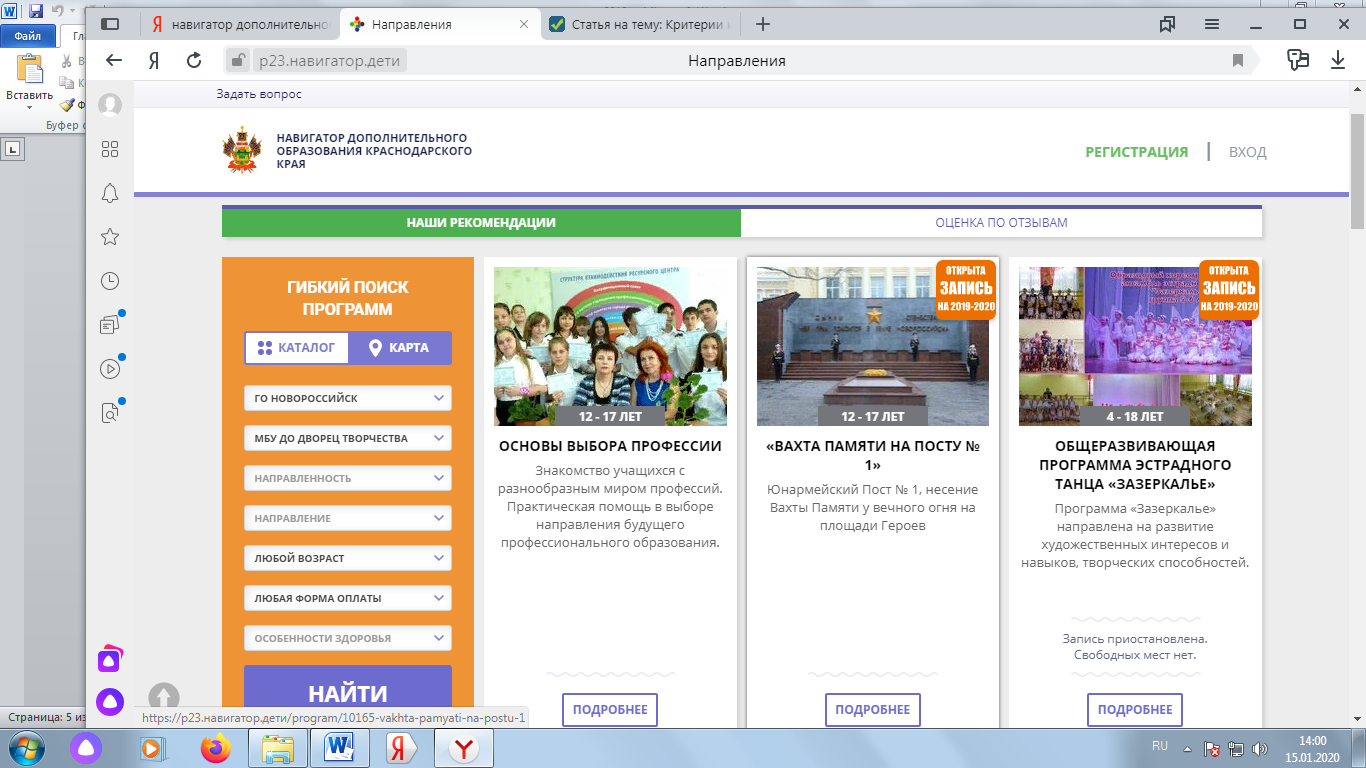 совершенствование  профессионального  мастерства педагогических и  управленческих кадров (курсы повышения квалификации- 36 чел., обучение в НСПК по программе профессиональной переподготовки-3 чел.)Качество и результативность педагогических работников  	Оценка качества и результативности деятельности педагогов дополнительного образования складывается из многих параметров. Это: вариативность использования различных видов деятельности обучающихся, количество призовых мест и лауреатов конкурсных мероприятий (конкурсы, гранты, фестивали, конференции, соревнования и т.д.),        признание высокого профессионализма педагога администрациейучреждения,        профессиональное развитие педагога: повышение квалификации или профессиональной переподготовки, обобщение и распространение собственного педагогического опыта через  открытые занятия, мастер-классы, выступления на семинарах, круглых столах, наличие опубликованных  авторских  методических и дидактических разработок, рекомендаций, учебных пособий,участие педагога в проектно-исследовательской  деятельности, апробация новых технологий, методик.За 2019год по результатам деятельности отмечены следующие специалисты:Почетная грамота Министерства просвещения  Российской Федерации: Протасова Алла Викторовна-	заместитель директора по научно - методической  работе,  Ковалева Анна Николаевна - заместитель директора по организационно-массовой работе;Благодарственное письмо Министерства образования, науки и молодежной политики Краснодарского края: Кушпель Валентина Анатольевна -	педагог дополнительного образования (ЮНАРМЕЙСКИЙ  ПОСТ №1), Товмасян Вартан Калинович	педагог дополнительного образования (ЮНАРМЕЙСКИЙ  ПОСТ №1), Гронтковская Наталья Валентиновна - педагог-организатор, Морозова Елена Гельевна -	заместитель директора по учебно-воспитательной   работе, Пашинская Наталья Вячеславовна	-заместитель директора по учебно-воспитательной   работе.Краевые конкурсы -1 чел.-«Краевой конкурс профессионального мастерства работников сферы дополнительного образования «Сердце отдаю детям» номинация «Техническая»- 1 место – Петухова Светлана Валерьевна, педагог дополнительного образования (объединение «Компьютерная графика: моделирование и дизайн»)Всероссийские конкурсы -2чел. -Всероссийский Конкурс методических разработок  г. Москва  «Панорама методических кейсов дополнительного образования художественной направленности-2019» -Диплом 3 степени: Погорелова Марина Константиновна, педагог дополнительного образования (студия детской анимации «Калейдоскоп»).-Всероссийский открытый конкурс «Лучшие Руководители РФ. 2019» -   финалист – Радченко Татьяна Владимировна, директор МБУ ДО ДТДМ.         - Всероссийский конкурс видеороликов об организации летнего отдыха и детско-юношеского туризма «Как я провёл лето» (коллективная работа).  Апробация и диссеминация результатов деятельности КИПС целью апробации и диссеминации результатов деятельности КИП, накопленного опыта,  педагоги Дворца творчества   транслируют свое  педагогическое мастерство, создают методические материалы: информационные, аналитические, учебно-наглядные и другие, что помогает распространению опыта инновационной работы ПДО, активизации информационно-методической деятельности: выпуск материалов, публикации в СМИ, на сайте учреждения.Участие педагогов в семинарах, мастер-классах, конференциях в 2019г.	Социальное партнерство в образовании – это совместная коллективная распределенная деятельность различных социальных групп, новый уровень взаимодействия с социумом, выход  за пределы территориальной ограниченности своего учреждения, открытая образовательная площадка. Дворец творчества  ежегодно использует и расширяет данную  возможность  социального партнерства для создания единой открытой воспитательно-образовательной системы. За 2019 год при осуществлении деятельности в сетевом взаимодействии  было охвачено 1701  уч-ся школ и студентов СУЗов города:1. Галдина Л.Б.: сош № 27(150 уч-ся), сош №29 (100 уч-ся).2. Борзенкова Н.В.:  гимназия № 8  (63 уч-ся), гимназия № 7 (79 уч-ся),  сош № 17 (102 уч-ся), сош № 29 (94 уч-ся).3. Попович А.В.: сош № 27 (28 уч-ся), сош № 29 (30 уч-ся), сош № 40 (33 уч). 4. Семенова О.Е.: сош № 14 (18 уч-ся), НОШ № 11 (25 уч-ся), ТЭЛ (28 уч-ся).5. Серая Н.А.: сош №18 (172 уч-ся).6. Макаренко М.О.: сош № 29 (124 уч-ся). 7. Реализация инновационного творческого проекта «Музыка для всех»:6 января 2019г «Рождественский концерт» (70 чел.)25 февраля  «Гордость Кубани театр балета им. Ю.Н. Григоровича» (158 чел)18 марта Музыкальная гостиная «Многоликая гитара» (104 чел)24 мая «Весёлые ребята – Дунаевские» (182 чел)7. Гронтковская Н.В.: Новороссийский социально-педагогический колледж (117 уч-ся). 8.  При  активном сотрудничестве со студентами 24 чел. (волонтерами) из Новороссийского института (филиала) АНО ВО Московского гуманитарно-экономического университета и поддержке МБУ «Центра развития детей и молодёжи с ограниченными возможностями здоровья «Мир без границ» в рамках сетевого взаимодействия проводились культурно-массовые и тематические мероприятия, праздники для детей с ОВЗ и детей-инвалидов города: День матери, Новогодняя Ёлка,  Масленица.    9.  В рамках реализации федерального проекта «Успех каждого ребёнка» и «Современная  школа» осуществлялось методическое сопровождение мероприятий по реализации дополнительных общеобразовательных программ естественнонаучной и технической профилей по Программе «Точки роста» со школами МО город Новороссийск, расположенными в сельской местности: сош № 23; 24; 26; 30.ПЛАНпроведения социокультурных мероприятий в рамках реализации программы «Точки роста»	Внутриведомственное и межведомственное сетевое взаимодействие помогает реализовывать творческие и социальные проекты, решая одну из главных задач по привлечению детей и молодёжи в дополнительное образование, способствует приобщению к здоровому образу жизни, профориентации обучающихся, поддержке одарённых детей и детей с ОВЗ. 1.Юридическое название организации (учреждения)Муниципальное бюджетное учреждениедополнительного образования «Дворец творчества детей и молодежи им. Н.И. Сипягина»  муниципального образования город Новороссийск 2.УчредительАдминистрация муниципального образования город Новороссийск3.Юридический адрес, телефон353925 г. Новороссийск, пр-т Ленина, д.97(8617) 60-71-85; (8617) 71-29-244.ФИО руководителяРадченко Татьяна Владимировна5.Телефон, факс, е-mailтел: (8617) 79-78-89, 71-29-24, 79- 78-87,  факс 71-29-24dvorectvorchestva@yandex.ru6.Сайт учрежденияwww.дворец-творчества.рф7.Ссылка на раздел на сайте, посвященный проектуhttp://дворец-творчества.рф/index.php/инновационный-проектКритерииПоказателиПрактический результатРазработанность нормативно-правовых документов по инновационной  деятельности   Утверждение и внедрение локальных нормативных документовПоложения: 8Учебно-методическое обеспечение	Наличие учебно-методических материалов, разработанных и/или апробированных программНовые программы: 7Учебно-методическое обеспечение	Самостоятельно созданные продукты (печатные, электронные),  ссылка на сайт ООСамостоятельно созданная печатная продукция:14Электронные материалы: 5Публикации: 6Рост профессиональных компетенций педагогических и руководящих работников	Степень вовлеченности  педагогических кадров в инновационную деятельность .65% - педагогов дополнительного образования вовлечены  в инновационную деятельность;имеют высшую  категорию: всего 22 ПДО, в т.ч. -за 2019г.- 5 ПДО-19%;имеют первую категорию- всего 14 ПДО.Рост профессиональных компетенций педагогических и руководящих работников	Повышение профессиональной активности: участие в конкурсах, конференциях, семинарах1.Повышение квалификации 2019г. - 36 чел.2.Краевые конкурсы -1 чел.«Краевой конкурс профессионального мастерства работников сферы дополнительного образования «Сердце отдаю детям» номинация «Техническая»- 1 место, 3.Всероссийские конкурсы -1чел. Всероссийский Конкурс методических разработок  г. Москва  «Панорама методических кейсов дополнительного образования художественной направленности-2019» -3 место  -   Всероссийский открытый конкурс «Лучшие Руководители РФ. 2019» -   финалист                       Информационное сопровождение инновационной деятельности	Наличие публикаций  в журналах, сборниках, в т. ч. в электронном  виде.Всего опубликовано – 6 статейУвеличение охвата учащихся объединений естественнонаучной и технической направленностиОткрытие новых объединений естественнонаучной и технической направленностейВсего открыто 5 новых объединений Увеличение охвата детей на 1701 уч-ся Наименование2017г.2018г.2019г.  муниципальный уровень358320422 чел.региональный уровень421433451 чел.всероссийский  уровень139155177чел.международный уровень234346426 чел.1.20 02.2019г. - краевой семинар «Современные подходы к обучению учащихся игре на музыкальных инструментах» г. Краснодар.Редванова А.В.Мастер-класс                       «Приобщение детей старшего школьного возраста к ансамблевому музицированию».2.01.04.2019г. – Московский Международный  салон «Образование». Всероссийский конкурс «Панорама методических кейсов дополнительного образования художественной направленности -2019»Гронтковская Н.В., Погорелова М.К.Выступление, презентация. Диплом 3 степени3.24.04.2019г.- Региональная научно-практическая конференция «Технологический профиль обучения: модели, ресурсы, возможности сетевого взаимодействия»Протасова А.В. Радченко Т.В.Выступление, презентация: «Развитие инженерно-технических способностей детей через создание технопарков на базе учреждений дополнительного образования »4.26.04.2019 г - Краевой конкурс профессионального мастерства работников сферы  дополнительного образования «Сердце отдаю детям 2019»г. Краснодар21.11.19 г – Всероссийский конкурс профессионального мастерства работников сферы  дополнительного образования «Сердце отдаю детям 2019»г. ПензаПетухова С.В.Победитель  в номинации  «Техническая»Диплом участника финала конкурса5.26.04.2019г.- Зональный практический семинар на тему:«Использование разнообразных форм работы для разностороннего развития и самореализацииребенка в условиях инновационной деятельности».Романов О.В., Галдина Л. Б.,Лукаш И. И.Кулаков А.Ю., Любимова О.В.,Тихонова А.С.,Калинина Н.Н.,Погорелова М. Открытые занятия, мастер-классы6.26.06.2019г.- Всероссийский конкурс «КТК- талантливым детям» г. МоскваПогорелова М.К., Калинин Д.А., студия «Калейдоскоп»финалисты 3 этапа конкурса7.Участие в Международном слете ПОСТОВ№1 городов-героев и городов воинской славы г. МинскКушпель О.Е.Товмасян В.К.2 место в конкурсе военной патриотической песни «Мы ратному подвигу песню поем»8.Ежегодный межрегиональный конкурс «Это мои горы»г. МайкопСеменова О.Е.Попович А.В.8 участников№п/пСодержаниеСроки проведенияОтветственные 1.Открытие  «Точки роста»23 сентября 2019г.СОШ № 23, 24,26,302.Городской конкурс:«Виртуальная экскурсия «Мы помним, мы гордимся» в рамках празднования 75-летия Победы в Великой Отечественной войне07.10 – 11.10.2019г.Галдина Л.Б.3.Турнир «Королевство  ШАХ-МАТ»с 14.10. по 30.10.2019г.,СОШ № 23,  24,26,304.Естественнонаучный марафон (защита проектов, презентаций по теме «Виртуальная экскурсия»)школьный этап- с 14.10. по 30.10.2019г.,СОШ № 23, 24,26,30 4.Естественнонаучный марафон (защита проектов, презентаций по теме «Виртуальная экскурсия»)городской этап- 02.11.2019г.Протасова А.В. Галдина Л.Б. Морозова Е.Г.5.Городской конкурс –квест- игра «Школа безопасности»по вопросам:- «Медицина для всех и каждого»,- «Растение в помощь медицине»,-«Безопасный интернет»школьный этап- до 03.12.2019г.СОШ № 23,  24,26,305.Городской конкурс –квест- игра «Школа безопасности»по вопросам:- «Медицина для всех и каждого»,- «Растение в помощь медицине»,-«Безопасный интернет»городской этап05.12.2019г.Серая Н.А.Попович А.В.Гогитидзе О.В.Гронтковская Н.В.Протасова А.В.